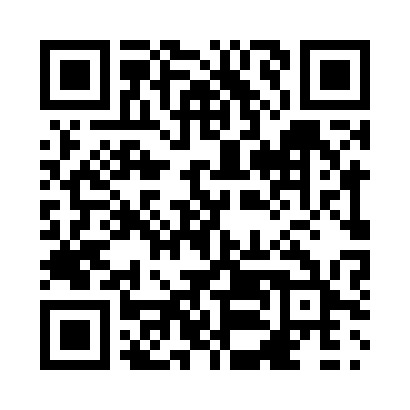 Prayer times for Pine Point, Ontario, CanadaMon 1 Jul 2024 - Wed 31 Jul 2024High Latitude Method: Angle Based RulePrayer Calculation Method: Islamic Society of North AmericaAsar Calculation Method: HanafiPrayer times provided by https://www.salahtimes.comDateDayFajrSunriseDhuhrAsrMaghribIsha1Mon3:515:411:226:429:0410:532Tue3:525:411:226:429:0310:523Wed3:535:421:236:429:0310:524Thu3:545:421:236:419:0310:515Fri3:555:431:236:419:0310:516Sat3:565:441:236:419:0210:507Sun3:575:441:236:419:0210:498Mon3:585:451:236:419:0110:489Tue3:595:461:246:419:0110:4710Wed4:005:471:246:419:0010:4711Thu4:015:471:246:409:0010:4612Fri4:035:481:246:408:5910:4513Sat4:045:491:246:408:5910:4414Sun4:055:501:246:408:5810:4215Mon4:075:511:246:398:5710:4116Tue4:085:521:246:398:5710:4017Wed4:095:531:246:398:5610:3918Thu4:115:541:256:388:5510:3819Fri4:125:551:256:388:5410:3620Sat4:145:551:256:378:5310:3521Sun4:155:561:256:378:5210:3322Mon4:175:571:256:368:5110:3223Tue4:185:581:256:368:5110:3124Wed4:205:591:256:358:5010:2925Thu4:216:001:256:358:4910:2826Fri4:236:011:256:348:4710:2627Sat4:246:031:256:338:4610:2428Sun4:266:041:256:338:4510:2329Mon4:276:051:256:328:4410:2130Tue4:296:061:256:318:4310:2031Wed4:306:071:256:318:4210:18